Дидактическая игра «Здоровые и больные зубки»Образовательная область: познавательное развитие; художественно-эстетическое развитие, речевое развитиеФорма организации: групповаяВиды деятельности: дидактическая играЦель: Расширять знания детей о гигиене полости рта, познакомить с правилами ухода за зубами, развивать активность, умения сотрудничать с педагогом и сверстниками в процессе игровой деятельности, воспитывать доброжелательное отношение к посещению врача.Дидактическая задача: Формирование начальных представлений о здоровом образе жизни, воспитание культурно – гигиенических навыков.Игровая задача: Закрепление знаний о правильном уходе за зубами, о вредных микробах, которые живут на зубах. Ход дидактической игры1.Мотивация на совместную деятельностьВоспитатель эмоционально симулирует детей, предлагая им отгадать загадку- Ребята, предлагаю вам отгадать загадку:Когда мы едим —
Они работают,
Когда не едим —
Они отдыхают.
Не будем их чистить —
Они заболят.. (Зубы)Дети подходят к воспитателюСлушают, сосредотачивают внимание, эмоционально откликаются на игровую ситуацию «Познакомимся с нашими зубами».-Ребята, мы пользуемся нашими зубками каждый день, но еще не знакомы с ними.-Скажите, а где же расположены наши зубы?-Зачем они нужны?-А зачем зубы животным? (животные используют зубы не только для еды, но и для защиты).-Посмотрим на свои зубы в зеркало. Какого цвета они? (ответы).-Попробуйте согнуть их язычком получается? (дети выполняют).-Что можно сказать про зубы (зубы твердые).- Да уж, зубки у нас сидят очень прочно….- Скажите, а вы же моете руки? А зачем? (чтобы на руках не размножались микробы).-А вы знаете что едят микробы? (Еду).-Вот и во рту живут микробы. А что надо сделать чтобы во рту не было микробов? (Чистить зубы).- Обязательно надо чистить зубы утром и вечером и полоскать после еды, чтобы ваши зубки были здоровымиРефлексия- Вот мы и познакомились с нашими помощниками зубами. Хорошо, когда они есть. Они помогают нам пережевывать пищу. Но бывают люди у которых зубов, нет, хозяин плохо за ними ухаживал и они от него убежали, как посуда от Федоры. А почему они потеряли зубы? Надо беречь зубы, чистить их и полоскать после еды.  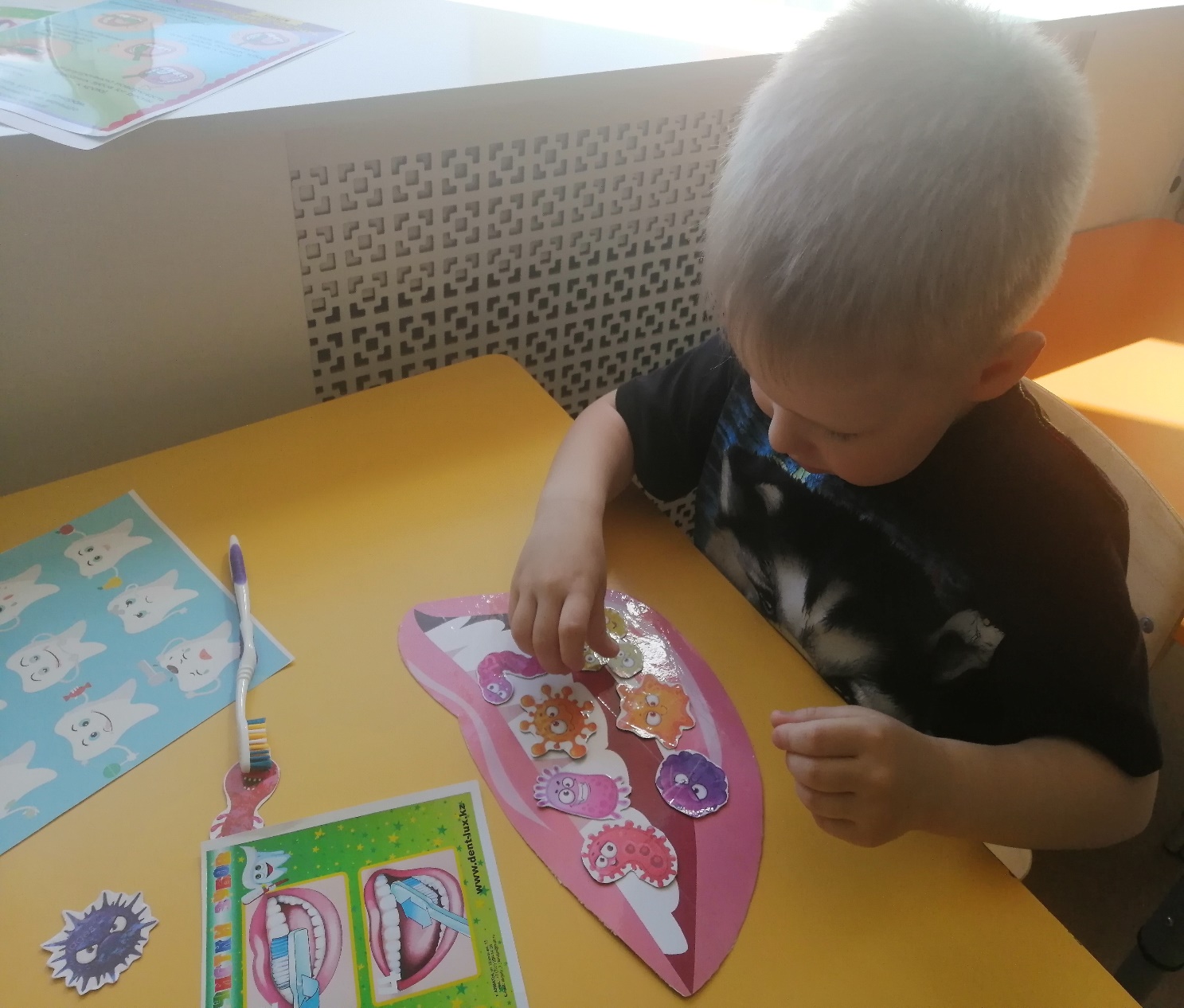 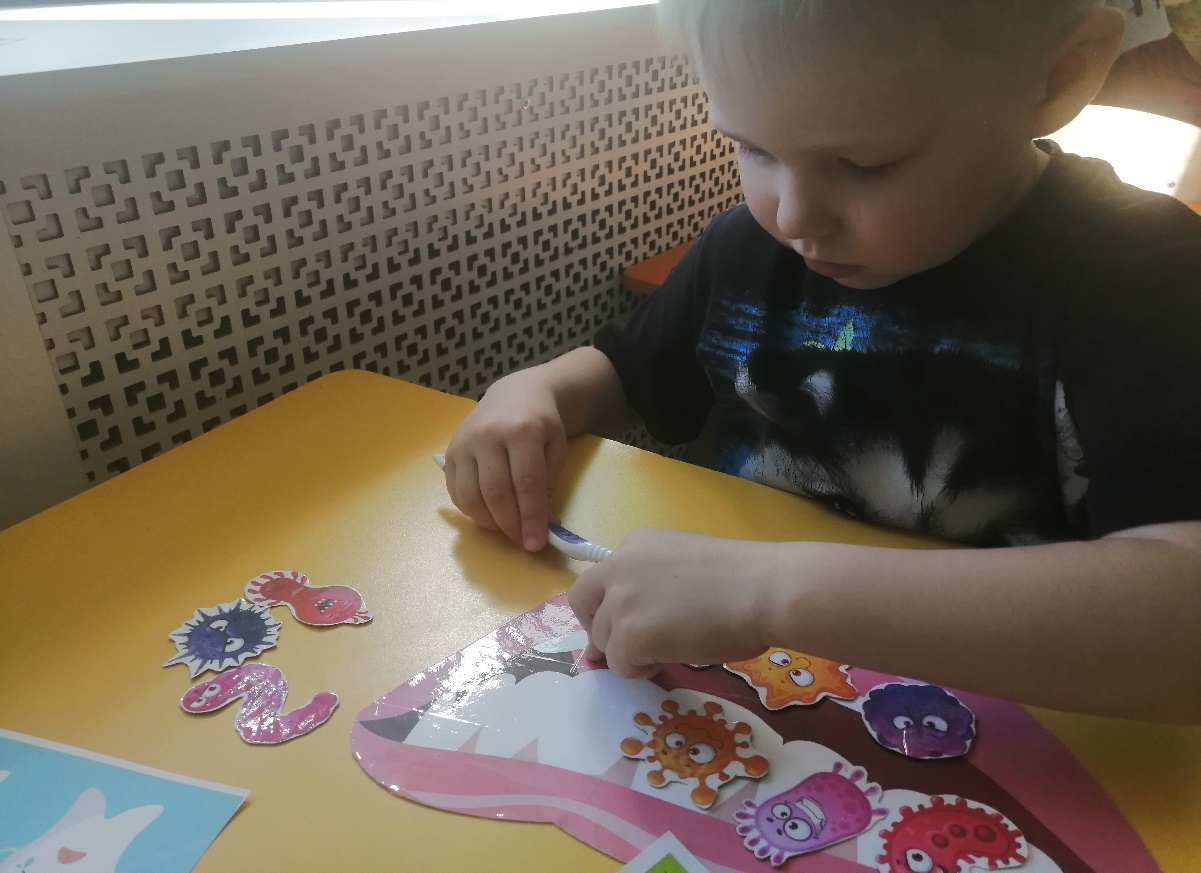 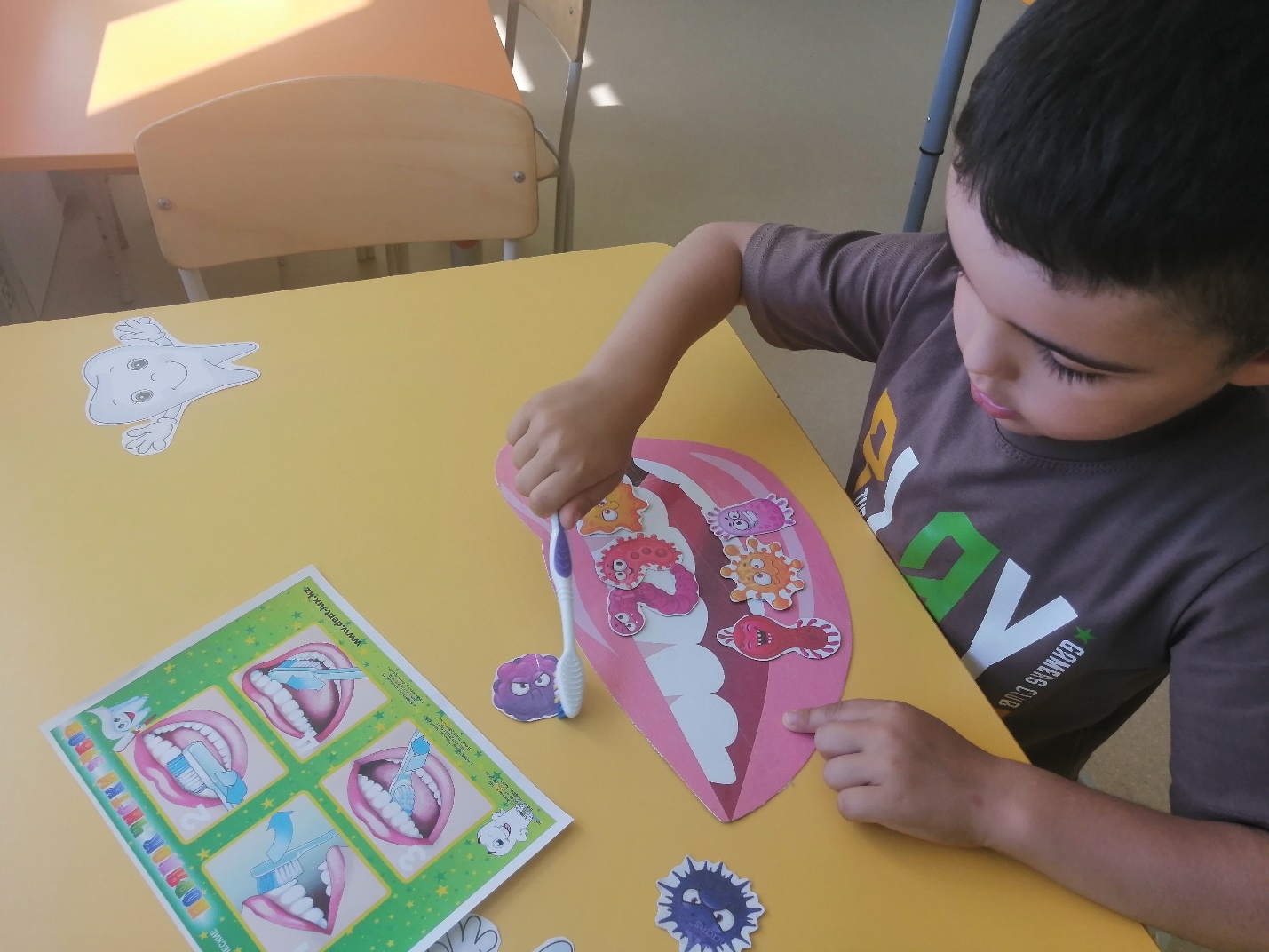 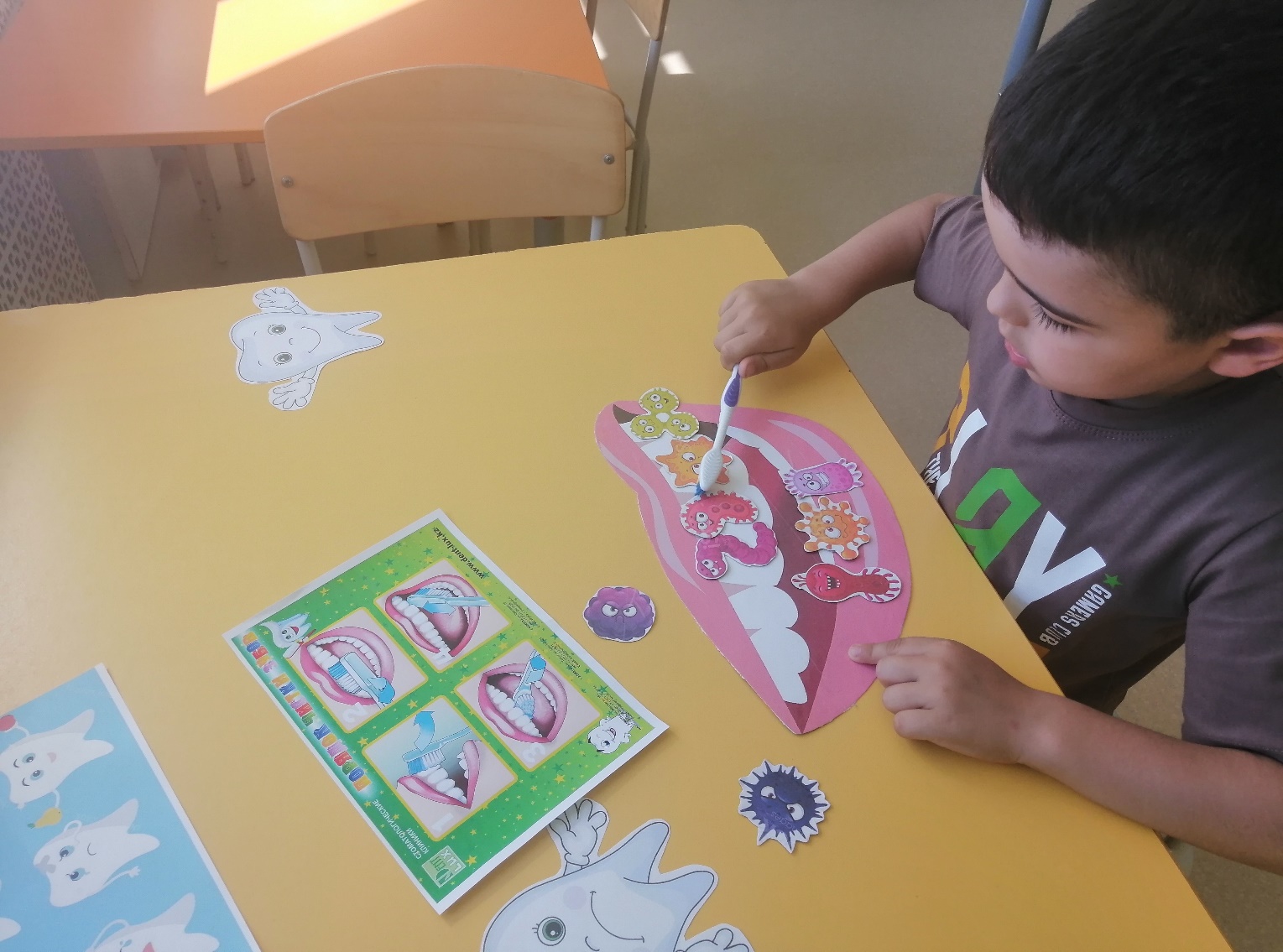 